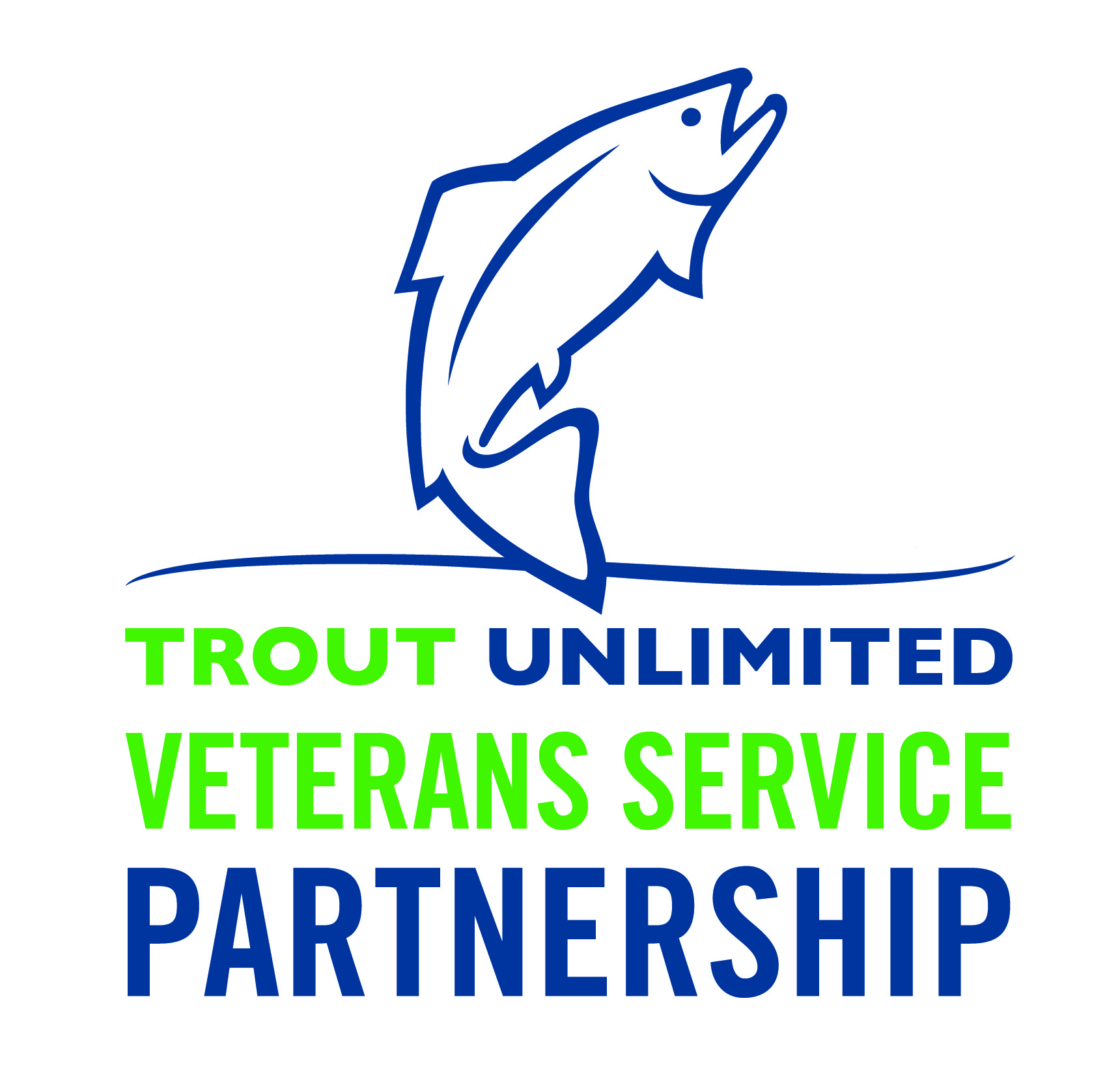 Trout Unlimited Veterans Service PartnershipSample Chapter VSP ProgramApplication for Participation in Fishing Outing/ ActivityVeteran/ Active Service Personnel Information:Name:____________________________________________________________________Address: __________________________________________________________________ City: ______________________________ 					State: ____________Phone: ________________			Cell Phone:________________Email: _____________________________________________________   Height: __________ 	Weight: ___________ 	 Shoe Size: _______  Coat Size: ________   Date of Birth: _________________Branch of Service: ______________________	Years of Service: _____________________Spouse/ Partner Information Name:_____________________________________________________________________Height: __________ 	Weight: ___________ 	 Shoe Size: _______  Coat Size: ________  Date of Birth: _________________Emergency Contact Information: Name:____________________________________________________________________Phone: ________________			Cell Phone:________________Email: _____________________________________________________   Fly Fishing Experience:Veteran/ Active Service Personnel Fly Fishing Experience:		None: _____		Novice/beginner: _____		Average: _____		Experienced: _____Spouse Fly Fishing Experience:					None: _____		Novice/beginner: _____		Average: _____		Experienced: _____Participants who fly fish are encouraged to bring their own gear if possible. I will be bringing my own (Y/N)	Fly rod: _____	Fly Reel: _____    Waders/boots: _____	Spouse/ Partner (if applicable)	Fly rod: _____	Fly Reel: _____    Waders/boots: _____	I will be bringing the following other gear related to angling: ________________________________Optional Medical Information Disclosure:It can be helpful for volunteers and staff associated with the TU VSP to understand any physical or mental impairments participants might have so as to offer the most suitable fishing activity possible. This information will be kept confidential and will not be provided to any other entity. VSP PROGRAM TO ENTER HERE THE DESCRIPTION OF PHYSICAL CHALLENGES PRESENTED ON THE TRIP/ACTIVITY. I.e “This particular trip is conducted in a wilderness setting, with no immediate access to emergency medical care and may require travel by foot over rough, uneven ground and in variable weather conditions.” In general terms please describe the nature of your disability if any (example: PTS, TBI, amputee right arm above elbow, etc…):____________________________________________________________________________________________________________________________________________________________________________________________________________________________________Do you have any mobility issues that may hamper your ability to walk, hike, wade, stand for extended periods, cast, reel, or manipulate a fly line:	 (circle one)	Y	N	If yes, please elaborate: ____________________________________________________________________________________________________________________________________________________________________________________________________________________________________________________________________________________________________________________________________________________________________________________________Do you have any other medical condition which may hamper your ability to walk, hike, wade, stand for extended periods, cast, reel, manipulate a fly line, remain outdoors for an extended period of time in a wilderness setting, or be exposed to changing and occasionally harsh weather conditions which may include wind, rain, hail, or snow:  (circle one)	Y	N	If yes, please elaborate: ____________________________________________________________________________________________________________________________________________________________________________________________________________________________________________________________________________________________________________________________________________________________________________________________Are you taking any medications which may hamper your ability to walk, hike, wade, stand for extended periods, cast, reel, or manipulate a fly line: (circle one)	Y	N	If yes, please elaborate: ____________________________________________________________________________________________________________________________________________________________________________________________________________________________________________________________________________________________________________________________________________________________________________________________Do you have any food allergies or other allergies which could affect your trip: : (circle one)	   Y	  NIf yes, please elaborate: ________________________________________________________________________________________________________________________________________________________________________________________________________________________________________________________________________________________________________________Do you have any comments or questions regarding your medical condition that you wish to add: ________________________________________________________________________________________________________________________________________________________________________________________________________________________________________________________________________________________________________________________________________________________________________________________________________________________________________________________________________________________________________________________________________________________________________________________________________________________________I have read and understand the above requirements. Should I be selected, I affirm that I am capable of meeting the requirements of my trip.Signed: ____________________________________  	Date: _________________________Personal Injury Consent Form:I, _________________________, am at least eighteen years of age and have prepared myself to participate in the Veterans Services Partnership program of the _____________________ Chapter/Council of Trout Unlimited by familiarizing myself with the physical demands involved in participating in the activity. I am in good physical condition and am capable of meeting those physical demands. I understand that activities like this one can involve the risk of death or serious physical injury and agree to assume that risk. I also agree to release and indemnify Trout Unlimited, its officers, trustees, directors, employees, and agents, from and against any and all claims, demands, and judgments arising from injuries or damages in connection with my participation in the project.________________________(Signature)Date:______________Please direct any questions or concerns to:Dave Kumlien, TU’s Veterans Service Partnership Coordinator [406.570.0023 | dkumlien@tu.org]   